Öğrencilerin ORCİD  alma sürecihttps://tez.yok.gov.tr/UlusalTezMerkezi/       adresine giriş yaptıktan sonra aşağıdaki sayfada bulunan sağ üst köşeden üye girişi sekmesinden E-Devlet şifresi ile giriş yapacaklardır.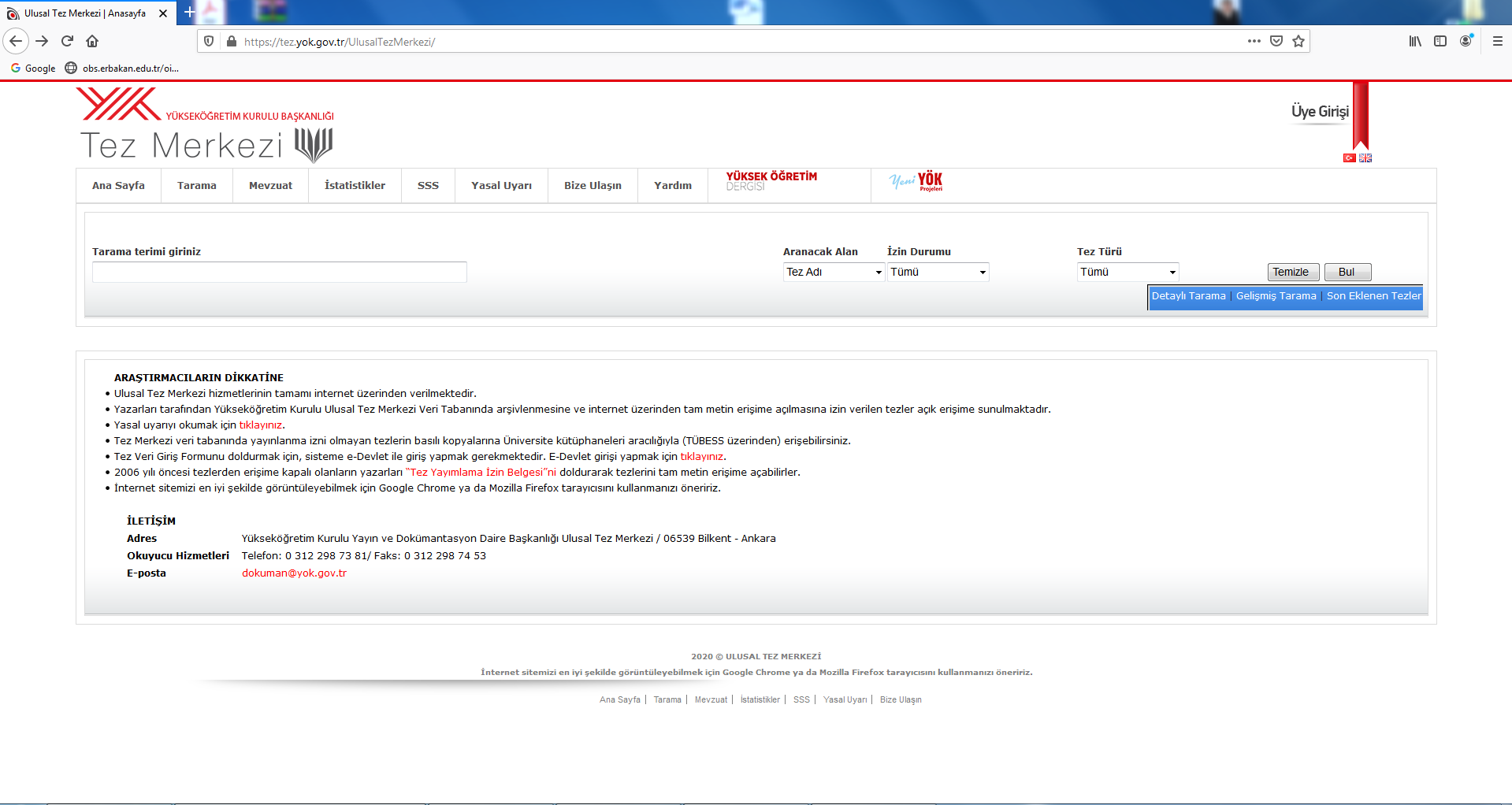 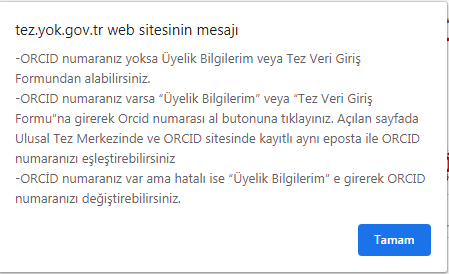 